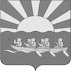 АДМИНИСТРАЦИЯ МУНИЦИПАЛЬНОГО ОБРАЗОВАНИЯ ЧУКОТСКИЙ МУНИЦИПАЛЬНЫЙ РАЙОНР А С П О Р Я Ж Е Н И Е от 31.05.2019 г. № 184-рзс. ЛаврентияВ целях устранения нарушений законодательства Российской Федерации в сфере предоставления государственных и муниципальных услуг и бюджетного законодательства, принимая во внимание протесты прокурора Чукотского района от 15 мая, 16 мая и 17 мая 2019 г. № 17/156в/2019,     1. Поручить руководителям органов местного самоуправления (их отраслевых подразделений):1) до 3 июня 2019 г. подготовить ответы на протесты прокурора от 15 мая, 16 мая и 17 мая 2019 г. № 17/156в/2019 и представить их исполняющему обязанности Главы Администрации муниципального образования Чукотский муниципальный район Фирстову В.Г. на рассмотрение;2) организовать работу по разработке проектов муниципальных правовых актов Чукотского муниципального района в соответствии с перечнем, предусмотренным приложением к настоящему распоряжению; 3) до 15 июня 2019 г. направить подготовленные проекты муниципальных правовых актов Чукотского муниципального района:на официальный сайт Чукотского муниципального района в информационно-телекоммуникационной сети «Интернет» (в отношении проектов, указанных в пунктах 1-25 приложения к настоящему распоряжению);в Управление по организационно-правовым вопросам;прокуратуру Чукотского района.4) внести проекты муниципальных правовых актов Чукотского муниципального района, подготовленные в соответствии с пунктами 1-25 перечня, предусмотренного приложением к настоящему распоряжению, на рассмотрение Главы Администрации муниципального образования Чукотский муниципальный район по истечении срока, предусмотренного частью 9 статьи 13 Федерального закона от 27 июля 2010 г. № 210-ФЗ «Об организации предоставления государственных и муниципальных услуг», а также по завершении антикоррупционной экспертизы проектов в Управлении по организационно-правовым вопросам и прокуратуре Чукотского района; 5) внести сведения о муниципальных услугах, указанных в пунктах 11,15,17 приложения к настоящему распоряжению в «Реестр муниципальных услуг (функций), предоставляемых (исполняемых) исполнительными органами местного самоуправления Чукотского муниципального района и подведомственными им учреждениями», утверждённый постановлением Администрации муниципального образования Чукотский муниципальный район от 23 сентября 2010 г. № 56 6) внести проекты муниципальных правовых актов Чукотского муниципального района, подготовленные в соответствии с пунктами 26-39 перечня, предусмотренного приложением к настоящему распоряжению, на рассмотрение Главе Администрации муниципального образования Чукотский муниципальный район, по завершении антикоррупционной экспертизы проектов в Управлении по организационно-правовым вопросам и прокуратуре Чукотского района. 2. Документоведу 1 категории МКУ «УДиА Администрации МО ЧМР» Рентот М.М. ознакомить с настоящим распоряжением муниципальных служащих, указанных в приложении к настоящему распоряжению под подпись.  3. Контроль за исполнением настоящего распоряжения оставляю за собой.И.о. Главы	Администрации					                       В.Г. ФирстовПриложение к распоряжению Администрации муниципального образования Чукотский муниципальный район от «31» мая 2019 г. № 184-рзПереченьпроектов муниципальных правовых актов, разрабатываемых в целях устранения нарушений законодательства Российской Федерации в сфере предоставления государственных и муниципальных услуг и бюджетного законодательства Об организации работы по приведению проектов муниципальных правовых актов Чукотского муниципального района в соответствие с законодательством Российской Федерации о предоставлении государственных и муниципальных услуг и бюджетным законодательством  № п/пСведения о протесте, внесенном прокурором Чукотского районаНаименование проекта муниципального правового акта и его формаДолжность, Ф.И.О. муниципального служащего, ответственного за организацию работы по разработке проектаот 17.05.2019 г. № 17/156в/2019 «на пункты 2, 9 раздела 5 Административного регламента предоставления муниципальной услуги «Предоставление молодым семьям социальных выплат на приобретение (строительство) жилья», утвержденного постановлением администрации МО Чукотский муниципальный район от 21.01.2011 № 04»Проект постановления Администрации муниципального образования Чукотский муниципальный район «О внесении изменений в постановление Администрации муниципального образования Чукотский муниципальный район от 21.01.2011 г. № 04»Исполняющий обязанности начальника Управления финансов, экономики и имущественных отношений муниципального образования Чукотский муниципальный район Ефимьева И.Ю.от 17.05.2019 г. № 17/156в/2019 «на пункты 2, 9 раздела 5 Административного регламента предоставления муниципальной услуги «Выдача копий архивных документов, подтверждающих право на владение землей», утвержденного постановлением администрации МО Чукотский муниципальный район от 21.01.2011 № 05»Проект постановления Администрации муниципального образования Чукотский муниципальный район «О внесении изменений в постановление Администрации муниципального образования Чукотский муниципальный район от 21.01.2011 г. № 05»Исполняющий обязанности начальника Управления финансов, экономики и имущественных отношений муниципального образования Чукотский муниципальный район Ефимьева И.Ю.от 17.05.2019 г. № 17/156в/2019 «на пункты 2, 9 раздела 5 Административного регламента предоставления муниципальной услуги «Выдача специального разрешения на движение по автомобильным дорогам местного значения муниципального района и сельских поселений Чукотского муниципального района транспортного средства, осуществляющего перевозку опасных грузов», утвержденного постановлением администрации МО Чукотский муниципальный район от 04.04.2012 № 12»Проект постановления Администрации муниципального образования Чукотский муниципальный район «О внесении изменений в постановление Администрации муниципального образования Чукотский муниципальный район от 04.04.2012 г. № 12»Исполняющий обязанности начальника Управления промышленной политики и закупок для муниципальных нужд Иванов М.В.от 17.05.2019 г. № 17/156в/2019 «на пункты 2, 9 раздела 5 Административного регламента предоставления муниципальной услуги «Прием жилых помещений в муниципальную собственность», утвержденного постановлением администрации МО Чукотский муниципальный район от 28.01.2011 № 12»Проект постановления Администрации муниципального образования Чукотский муниципальный район «О внесении изменений в постановление Администрации муниципального образования Чукотский муниципальный район от 28.01.2011 г. № 12»Исполняющий обязанности начальника Управления финансов, экономики и имущественных отношений муниципального образования Чукотский муниципальный район Ефимьева И.Ю.от 17.05.2019 г. № 17/156в/2019 «на пункты 1.3, 2.4, 2.6.1, 2.6.2, 2.6.3, 3.2.3, 2, 9 раздела 5, раздел 3 Административного регламента предоставления муниципальной услуги «Присвоение, адресов объектам адресации, изменение и аннулирования адресов, присвоение наименований элементам улично-дорожной сети (за исключением автомобильных дорог федерального значения, автомобильных дорог регионального значения или межмуниципального значения) наименований элементам планировочной структуры в границах межселенных территории муниципального района, изменение, аннулирование таких наименований размещения информации в государственном адресном реестре на территории Чукотского муниципального района», утвержденного постановлением администрации МО Чукотский муниципальный район от 03.11.2015 № 138»Проект постановления Администрации муниципального образования Чукотский муниципальный район «О внесении изменений в постановление Администрации муниципального образования Чукотский муниципальный район от 03.11.2015 г. № 138»Исполняющий обязанности начальника Управления промышленной политики и закупок для муниципальных нужд Иванов М.В.от 17.05.2019 г. № 17/156в/2019 «на пункты 2.4.1, 2.7, 2.14.1, 2.6, 2.9, 3.2.3, 3.2.4, 2, 9 раздела 5, раздел 3 Административного регламента предоставления муниципальной услуги «Выдача градостроительного плана земельного участка», утвержденного постановлением администрации МО Чукотский муниципальный район от 09.12.2015 № 185»Проект постановления Администрации муниципального образования Чукотский муниципальный район «О внесении изменений в постановление Администрации муниципального образования Чукотский муниципальный район от 09.12.2015 г. № 185»Исполняющий обязанности начальника Управления промышленной политики и закупок для муниципальных нужд Иванов М.В.от 17.05.2019 г. № 17/156в/2019 «на пункты 2, 9 раздела 5 Административного регламента предоставления муниципальной услуги «Зачисление в общеобразовательные организации», утвержденного постановлением администрации МО Чукотский муниципальный район от 17.06.2016 № 185»Проект постановления Администрации муниципального образования Чукотский муниципальный район «О внесении изменений в постановление Администрации муниципального образования Чукотский муниципальный район от 17.06.2016 г. № 185»Заместитель Главы Администрации Чукотского муниципального района по делам коренных народов Крайнего Севера, начальник Управления социальной политики администрации муниципального образования Чукотский муниципальный район Пенечейвуна Е.А.от 17.05.2019 г. № 17/156в/2019 «на пункты 2.4.2, 2.6.1, 3.1.12, 2 раздела 5, раздел 3 Административного регламента предоставления муниципальной услуги «Выдача разрешения на установку и эксплуатацию рекламных конструкций на территории Чукотского муниципального района, аннулирование таких разрешений, выдача предписаний о демонтаже самовольно установленных рекламных конструкций», утвержденного постановлением администрации МО Чукотский муниципальный район от 09.12.2015 № 186»Проект постановления Администрации муниципального образования Чукотский муниципальный район «О внесении изменений в постановление Администрации муниципального образования Чукотский муниципальный район от 09.12.2015 г. № 186»Исполняющий обязанности начальника Управления промышленной политики и закупок для муниципальных нужд Иванов М.В.от 17.05.2019 г. № 17/156в/2019 «на пункты 2, 9 раздела 5 Административного регламента предоставления муниципальной услуги «Предоставление выписки из Реестра муниципального имущества Чукотского муниципального района», утвержденного постановлением администрации МО Чукотский муниципальный район от 11.02.2011 № 19»Проект постановления Администрации муниципального образования Чукотский муниципальный район «О внесении изменений в постановление Администрации муниципального образования Чукотский муниципальный район от 11.02.2011 г. № 19»Исполняющий обязанности начальника Управления финансов, экономики и имущественных отношений муниципального образования Чукотский муниципальный район Ефимьева И.Ю.от 17.05.2019 г. № 17/156в/2019 «на пункты 2, 9 раздела 5 Административного регламента предоставления муниципальной услуги «Передача жилых помещений муниципального жилищного фонда в собственность граждан (приватизация)», утвержденного постановлением администрации МО Чукотский муниципальный район от 11.02.2011 № 20»Проект постановления Администрации муниципального образования Чукотский муниципальный район «О внесении изменений в постановление Администрации муниципального образования Чукотский муниципальный район от 11.02.2011 г. № 20»Исполняющий обязанности начальника Управления финансов, экономики и имущественных отношений муниципального образования Чукотский муниципальный район Ефимьева И.Ю.от 17.05.2019 г. № 17/156в/2019 «на пункты 2.6.2, 3.2, 2 раздела 5, раздел 3 Административного регламента предоставления муниципальной услуги «Предоставление во владение и (или) пользование имущества, включенного в перечень муниципального имущества, предназначенного для субъектов малого и среднего предпринимательства и организаций, образующих инфраструктуру поддержки субъектов малого и среднего предпринимательства», утвержденного постановлением администрации МО Чукотский муниципальный район от 03.07.2018 № 215»Проект постановления Администрации муниципального образования Чукотский муниципальный район «О внесении изменений в постановление Администрации муниципального образования Чукотский муниципальный район от 03.07.2018 г. № 215»Исполняющий обязанности начальника Управления финансов, экономики и имущественных отношений муниципального образования Чукотский муниципальный район Ефимьева И.Ю.от 17.05.2019 г. № 17/156в/2019 «на пункты 2, 9 раздела 5 Административного регламента предоставления муниципальной услуги «Предоставление гражданам жилых помещений муниципального специализированного жилищного фонда», утвержденного постановлением администрации МО Чукотский муниципальный район от 11.02.2011 № 22»Проект постановления Администрации муниципального образования Чукотский муниципальный район «О внесении изменений в постановление Администрации муниципального образования Чукотский муниципальный район от 11.02.2011 г. № 22»Начальник Управления по организационно-правовым вопросам Платов Ю.Н.от 17.05.2019 г. № 17/156в/2019 «на пункты 2, 9 раздела 5 Административного регламента предоставления муниципальной услуги «Предоставление муниципального имущества муниципального образования Чукотский муниципальный район в аренду или безвозмездное пользование», утвержденного постановлением администрации МО Чукотский муниципальный район от 11.02.2011 № 23»Проект постановления Администрации муниципального образования Чукотский муниципальный район «О внесении изменений в постановление Администрации муниципального образования Чукотский муниципальный район от 11.02.2011 г. № 23»Исполняющий обязанности начальника Управления финансов, экономики и имущественных отношений муниципального образования Чукотский муниципальный район Ефимьева И.Ю.от 17.05.2019 г. № 17/156в/2019 «на пункты 2.6.7, 3.5, 2, 9 раздела 5 Административного регламента предоставления муниципальной услуги «Прием заявлений, документов, а также постановка граждан на учет в качестве нуждающихся в жилых помещениях», утвержденного постановлением администрации МО Чукотский муниципальный район от 14.02.2011 № 24»Проект постановления Администрации муниципального образования Чукотский муниципальный район «О внесении изменений в постановление Администрации муниципального образования Чукотский муниципальный район от 14.02.2011 г. № 24»Начальник Управления по организационно-правовым вопросам Платов Ю.Н.от 17.05.2019 г. № 17/156в/2019 «на пункты 2, 9 раздела 5 Административного регламента предоставления муниципальной услуги «Принятие решения о предоставления в собственность земельного участка гражданам, имеющим 3 и более детей на территории муниципального образования Чукотский муниципальный район», утвержденного постановлением администрации МО Чукотский муниципальный район от 29.08.2018 № 269»Проект постановления Администрации муниципального образования Чукотский муниципальный район «О внесении изменений в постановление Администрации муниципального образования Чукотский муниципальный район от 29.08.2018 г. № 269»Исполняющий обязанности начальника Управления финансов, экономики и имущественных отношений муниципального образования Чукотский муниципальный район Ефимьева И.Ю.от 17.05.2019 г. № 17/156в/2019 «на пункты 2.8, 2, 9 раздела 5 Административного регламента предоставления муниципальной услуги «Предоставление информации об очередности предоставления жилых помещений на условиях социального найма», утвержденного постановлением администрации МО Чукотский муниципальный район от 15.02.2011 № 27»Проект постановления Администрации муниципального образования Чукотский муниципальный район «О внесении изменений в постановление Администрации муниципального образования Чукотский муниципальный район от 15.02.2011 г. № 27»Начальник Управления по организационно-правовым вопросам Платов Ю.Н.от 17.05.2019 г. № 17/156в/2019 «на пункты 2.6.1, 2 раздела 5, раздел 3 Административного регламента предоставления муниципальной услуги «Утверждение схемы расположения земельного участка на кадастровом плане территории», утвержденного постановлением администрации МО Чукотский муниципальный район от 04.09.2018 № 300»Проект постановления Администрации муниципального образования Чукотский муниципальный район «О внесении изменений в постановление Администрации муниципального образования Чукотский муниципальный район от 04.09.2018 г. № 300»Исполняющий обязанности начальника Управления финансов, экономики и имущественных отношений муниципального образования Чукотский муниципальный район Ефимьева И.Ю.от 17.05.2019 г. № 17/156в/2019 «на пункты 1.2.1, 1.3, 2.6.1, 2.6.2, 2.8, 2, 9 раздела 5, раздел 3 Административного регламента предоставления муниципальной услуги «Подготовка и выдача разрешений на строительство, реконструкцию объектов капитального строительства», утвержденного постановлением администрации МО Чукотский муниципальный район от 21.06.2012 № 32»Проект постановления Администрации муниципального образования Чукотский муниципальный район «О внесении изменений в постановление Администрации муниципального образования Чукотский муниципальный район от 21.06.2012 г. № 32»Исполняющий обязанности начальника Управления промышленной политики и закупок для муниципальных нужд Иванов М.В.от 17.05.2019 г. № 17/156в/2019 «на пункты 2.6.2, 3.2, 2 раздела 5, раздел 3 Административного регламента предоставления муниципальной услуги «Заключение договоров аренды земельных участков, находящихся на территории муниципального образования Чукотский муниципальный район», утвержденного постановлением администрации МО Чукотский муниципальный район от 15.02.2011 № 25»Проект постановления Администрации муниципального образования Чукотский муниципальный район «О внесении изменений в постановление Администрации муниципального образования Чукотский муниципальный район от 15.02.2011 г. № 25»Исполняющий обязанности начальника Управления финансов, экономики и имущественных отношений муниципального образования Чукотский муниципальный район Ефимьева И.Ю.от 17.05.2019 г. № 17/156в/2019 «на пункты 2, 9 раздела 5, раздел   Административного регламента предоставления муниципальной услуги «Проведение торгов по продаже муниципального имущества муниципального образования Чукотский муниципальный район», утвержденного постановлением администрации МО Чукотский муниципальный район от 15.07.2013 № 42»Проект постановления Администрации муниципального образования Чукотский муниципальный район «О внесении изменений в постановление Администрации муниципального образования Чукотский муниципальный район от 15.07.2013 г. № 42»Исполняющий обязанности начальника Управления финансов, экономики и имущественных отношений муниципального образования Чукотский муниципальный район Ефимьева И.Ю.от 17.05.2019 г. № 17/156в/2019 «на пункты 2, 9 раздела 5 Административного регламента предоставления муниципальной услуги «Предоставление информации об объектах недвижимого имущества, находящихся в муниципальной собственности и предназначенных для сдачи в аренду», утвержденного постановлением администрации МО Чукотский муниципальный район от 12.07.2010 № 50»Проект постановления Администрации муниципального образования Чукотский муниципальный район «О внесении изменений в постановление Администрации муниципального образования Чукотский муниципальный район от 12.07.2010 г. № 50»Исполняющий обязанности начальника Управления финансов, экономики и имущественных отношений муниципального образования Чукотский муниципальный район Ефимьева И.Ю.от 17.05.2019 г. № 17/156в/2019 «на пункты 2.6.1, 2.8.1, 3.1.1, 2, 9 раздела 5, раздел 3 Административного регламента предоставления муниципальной услуги «Принятие документов, а также выдача решений о переводе или об отказе в переводе жилого помещения в нежилое или нежилого помещения в жилое помещение», утвержденного постановлением администрации МО Чукотский муниципальный район от 14.06.2011 № 50»Проект постановления Администрации муниципального образования Чукотский муниципальный район «О внесении изменений в постановление Администрации муниципального образования Чукотский муниципальный район от 14.06.2011 г. № 50»Исполняющий обязанности начальника Управления промышленной политики и закупок для муниципальных нужд Иванов М.В.от 17.05.2019 г. № 17/156в/2019 «на пункты 2, 9 раздела 5 Административного регламента предоставления муниципальной услуги «Предоставление информации об организации общедоступного и бесплатного дошкольного, начального общего, основного общего, среднего общего образования, а также дополнительного образования в муниципальных образовательных организациях Чукотского муниципального района», утвержденного постановлением администрации МО Чукотский муниципальный район от 19.09.2014 № 86»Проект постановления Администрации муниципального образования Чукотский муниципальный район «О внесении изменений в постановление Администрации муниципального образования Чукотский муниципальный район от 19.09.2014 г. № 86»Заместитель Главы Администрации Чукотского муниципального района по делам коренных народов Крайнего Севера, начальник Управления социальной политики администрации муниципального образования Чукотский муниципальный район Пенечейвуна Е.А.от 17.05.2019 г. № 17/156в/2019 «на пункты 2.6.2, 2.8.1, 2, 9 раздела 5, раздел 3 Административного регламента предоставления муниципальной услуги «Принятие документов, а также выдача решений о переводе или об отказе в переводе жилого помещения в нежилое или нежилого помещения в жилое помещение», утвержденного постановлением администрации МО Чукотский муниципальный район от 16.10.2014 № 91»Проект постановления Администрации муниципального образования Чукотский муниципальный район «О внесении изменений в постановление Администрации муниципального образования Чукотский муниципальный район от 16.10.2014 г. № 91»Исполняющий обязанности начальника Управления промышленной политики и закупок для муниципальных нужд Иванов М.В.от 17.05.2019 г. № 17/156в/2019 «на пункты 2, 9 раздела 5 Административного регламента предоставления муниципальной услуги «Предоставление информации о текущей успеваемости учащегося, ведение электронного дневника и электронного журнала успеваемости», утвержденного постановлением администрации МО Чукотский муниципальный район от 21.10.2014 № 96»Проект постановления Администрации муниципального образования Чукотский муниципальный район «О внесении изменений в постановление Администрации муниципального образования Чукотский муниципальный район от 21.10.2014 г. № 96»Заместитель Главы Администрации Чукотского муниципального района по делам коренных народов Крайнего Севера, начальник Управления социальной политики администрации муниципального образования Чукотский муниципальный район Пенечейвуна Е.А.от 15.05.2019 г. № 17/156в/2019 «на пункты 2.1, 2.3 Порядка предоставления субсидии субъектам предпринимательской деятельности, осуществляющим деятельность в сельских населённых пунктах Чукотского муниципального района, на возмещение части затрат по оплате коммунальных услуг, утвержденного постановлением администрации МО Чукотский муниципальный район от 20.04.2016 № 109»Проект постановления Администрации муниципального образования Чукотский муниципальный район «О внесении изменений в постановление Администрации муниципального образования Чукотский муниципальный район от 20.04.2016 г. № 109»Исполняющий обязанности начальника Управления финансов, экономики и имущественных отношений муниципального образования Чукотский муниципальный район Ефимьева И.Ю.от 15.05.2019 г. № 17/156в/2019 «на пункты 2, 2.4, 2.9 Порядка предоставления из бюджета муниципального образования Чукотский муниципальный район субсидии организациям жилищно-коммунального хозяйства на финансовое обеспечение затрат по укреплению и оснащению материально-технической базы для предоставления коммунальных услуг по водоснабжению и водоотведению, утвержденного постановлением администрации МО Чукотский муниципальный район от 07.04.2017 № 111»Проект постановления Администрации муниципального образования Чукотский муниципальный район «О внесении изменений в постановление Администрации муниципального образования Чукотский муниципальный район от 07.04.2017 г. № 111»Исполняющий обязанности начальника Управления промышленной политики и закупок для муниципальных нужд Иванов М.В.от 15.05.2019 г. № 17/156в/2019 «на пункты 2, 2.3.2 Порядка предоставления субсидий из бюджета Чукотского муниципального района на финансовую поддержку производства мясной и молочной продукции, утвержденного постановлением администрации МО Чукотский муниципальный район от 20.04.2017 № 130»Проект постановления Администрации муниципального образования Чукотский муниципальный район «О внесении изменений в постановление Администрации муниципального образования Чукотский муниципальный район от 20.04.2017 г. № 130»Исполняющий обязанности начальника Управления финансов, экономики и имущественных отношений муниципального образования Чукотский муниципальный район Ефимьева И.Ю.от 15.05.2019 г. № 17/156в/2019 «на пункт 5.4 Порядка предоставления из бюджета муниципального образования Чукотский муниципальный район субсидии на муниципальную поддержку пушного звероводства в муниципальном образовании Чукотский муниципальный район, утвержденного постановлением администрации МО Чукотский муниципальный район от 16.04.2018 № 131»Проект постановления Администрации муниципального образования Чукотский муниципальный район «О внесении изменений в постановление Администрации муниципального образования Чукотский муниципальный район от 16.04.2018 г. № 131»Исполняющий обязанности начальника Управления финансов, экономики и имущественных отношений муниципального образования Чукотский муниципальный район Ефимьева И.Ю.от 15.05.2019 г. № 17/156в/2019 «на пункты 2.1, 2.3.2 Порядка предоставления финансовой поддержки на производство социально - значимых видов хлеба на территории Чукотского муниципального района, утвержденного постановлением администрации МО Чукотский муниципальный район от 20.04.2018 № 132»Проект постановления Администрации муниципального образования Чукотский муниципальный район «О внесении изменений в постановление Администрации муниципального образования Чукотский муниципальный район от 20.04.2018 г. № 132»Исполняющий обязанности начальника Управления финансов, экономики и имущественных отношений муниципального образования Чукотский муниципальный район Ефимьева И.Ю.от 15.05.2019 г. № 17/156в/2019 «на пункты 2, 3 Порядка предоставления из бюджета муниципального образования Чукотский муниципальный район субсидии специализированной службе по вопросам похоронного дела на финансовое обеспечение затрат в связи с предоставлением услуг по погребению, утвержденного постановлением администрации МО Чукотский муниципальный район от 31.12.2014 № 139»Проект постановления Администрации муниципального образования Чукотский муниципальный район «О внесении изменений в постановление Администрации муниципального образования Чукотский муниципальный район от 31.12.2014 г. № 139»Исполняющий обязанности начальника Управления промышленной политики и закупок для муниципальных нужд Иванов М.В.от 15.05.2019 г. № 17/156в/2019 «на пункты 2.3.2 Порядка предоставления субсидий из бюджета Чукотского муниципального района на создание благоприятных условий для устойчивого производства молочной продукции, утвержденного постановлением администрации МО Чукотский муниципальный район от 23.06.2017 № 224»Проект постановления Администрации муниципального образования Чукотский муниципальный район «О внесении изменений в постановление Администрации муниципального образования Чукотский муниципальный район от 23.06.2017 г. № 224»Исполняющий обязанности начальника Управления финансов, экономики и имущественных отношений муниципального образования Чукотский муниципальный район Ефимьева И.Ю.от 15.05.2019 г. № 17/156в/2019 «на пункты 2.2.1, 2.3.1, 2.3.1 Порядка предоставления из бюджета муниципального образования Чукотский муниципальный район субсидии на муниципальную поддержку северного оленеводства в муниципальном образовании Чукотский муниципальный район, утвержденного постановлением администрации МО Чукотский муниципальный район от 25.07.2018 № 230»Проект постановления Администрации муниципального образования Чукотский муниципальный район «О внесении изменений в постановление Администрации муниципального образования Чукотский муниципальный район от 25.07.2018 г. № 230»Исполняющий обязанности начальника Управления финансов, экономики и имущественных отношений муниципального образования Чукотский муниципальный район Ефимьева И.Ю.от 15.05.2019 г. № 17/156в/2019 «на пункт 2.2.1, 2.3.1, 2.3.2, 2.4 Порядка предоставления из бюджета муниципального образования Чукотский муниципальный район субсидии организации ЖКХ на компенсацию недополученных доходов, связанных с предоставлением населению коммунальных ресурсов (услуг) по тарифам, не обеспечивающим возмещение издержек в части расходов на нецентрализованное водоотведение (откачку выгребных ям) за счет средств местного бюджета, утвержденного постановлением администрации МО Чукотский муниципальный район от 12.09.2018 № 305»Проект постановления Администрации муниципального образования Чукотский муниципальный район «О внесении изменений в постановление Администрации муниципального образования Чукотский муниципальный район от 12.09.2018 г. № 305»Исполняющий обязанности начальника Управления промышленной политики и закупок для муниципальных нужд Иванов М.В.от 15.05.2019 г. № 17/156в/2019 «на пункт 3.1, 3.6, 4.1, 4.3, 5 Порядка предоставления из бюджета муниципального образования Чукотский муниципальный район субсидии организациям жилищно-коммунального хозяйства на выполнение ремонтных работ на объектах коммунальной инфраструктуры в рамках подготовки к работе в зимних условиях, утвержденного постановлением администрации МО Чукотский муниципальный район от 26.09.2017 № 330»Проект постановления Администрации муниципального образования Чукотский муниципальный район «О внесении изменений в постановление Администрации муниципального образования Чукотский муниципальный район от 26.09.2017 г. № 330»Исполняющий обязанности начальника Управления промышленной политики и закупок для муниципальных нужд Иванов М.В.от 16.05.2019 г. № 17/156в/2019 «на пункт 3.1, 3.6, 4.1, 4.3, 5 Порядка предоставления субсидии организации жилищно-коммунального хозяйства на возмещение части затрат в связи с осуществлением мероприятий «Чистая вода в Чукотском районе», утвержденного постановлением администрации МО Чукотский муниципальный район от 26.09.2017 № 331»Проект постановления Администрации муниципального образования Чукотский муниципальный район «О внесении изменений в постановление Администрации муниципального образования Чукотский муниципальный район от 26.09.2017 г. № 331»Исполняющий обязанности начальника Управления промышленной политики и закупок для муниципальных нужд Иванов М.В.от 16.05.2019 г. № 17/156в/2019 «на пункт 3.1, 3.6, 4.1, 4.3, 5 Порядка предоставления из бюджета муниципального образования Чукотский муниципальный район субсидии на частичную компенсацию организациям жилищно-коммунального хозяйства затрат по уплате лизинговых платежей по договорам финансовой аренды (лизинга) техники и оборудования, утвержденного постановлением администрации МО Чукотский муниципальный район от 26.09.2017 № 332»Проект постановления Администрации муниципального образования Чукотский муниципальный район «О внесении изменений в постановление Администрации муниципального образования Чукотский муниципальный район от 26.09.2017 г. № 332»Исполняющий обязанности начальника Управления промышленной политики и закупок для муниципальных нужд Иванов М.В.от 16.05.2019 г. № 17/156в/2019 «на пункт 2, 2.5, 2.6, 3 Порядка предоставления из бюджета муниципального образования Чукотский муниципальный район субсидии на частичную компенсацию организациям жилищно-коммунального хозяйства затрат по уплате лизинговых платежей по договорам финансовой аренды (лизинга) техники и оборудования, утвержденного постановлением администрации МО Чукотский муниципальный район от 16.10.2018 № 418»Проект постановления Администрации муниципального образования Чукотский муниципальный район «О внесении изменений в постановление Администрации муниципального образования Чукотский муниципальный район от 16.10.2018 г. № 418»Исполняющий обязанности начальника Управления промышленной политики и закупок для муниципальных нужд Иванов М.В.от 15.05.2019 г. № 17/156в/2019 «на пункт 2 Порядка предоставления субсидии исполнителям, оказывающим услуги по обеспечению населения социально-значимыми продовольственными товарами, утвержденного постановлением администрации МО Чукотский муниципальный район от 27.02.2018 № 65»Проект постановления Администрации муниципального образования Чукотский муниципальный район «О внесении изменений в постановление Администрации муниципального образования Чукотский муниципальный район от 27.02.2018 г. № 65»Исполняющий обязанности начальника Управления промышленной политики и закупок для муниципальных нужд Иванов М.В.